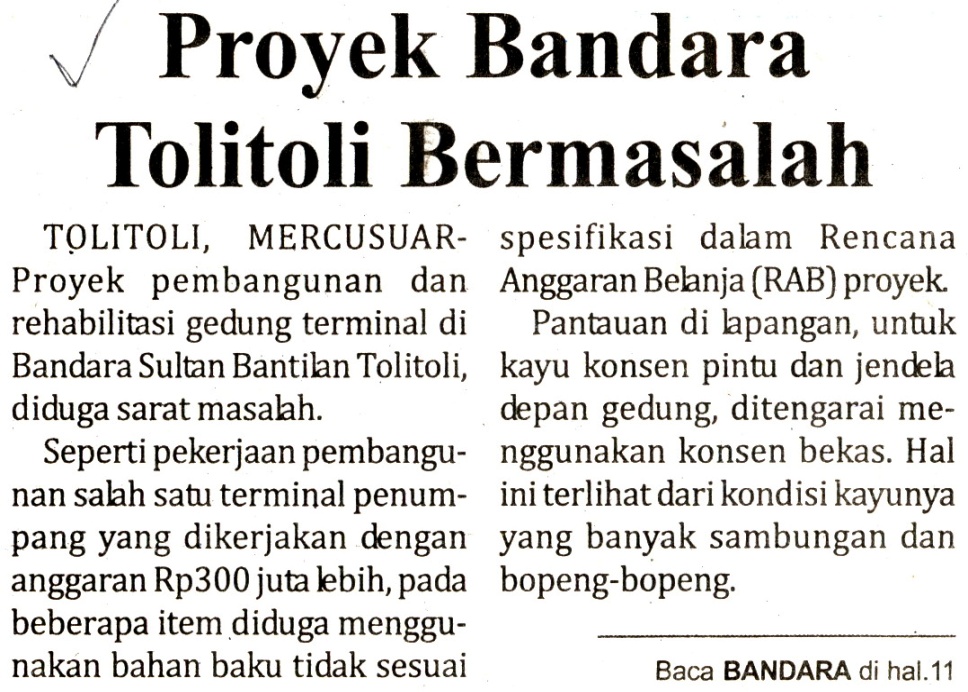 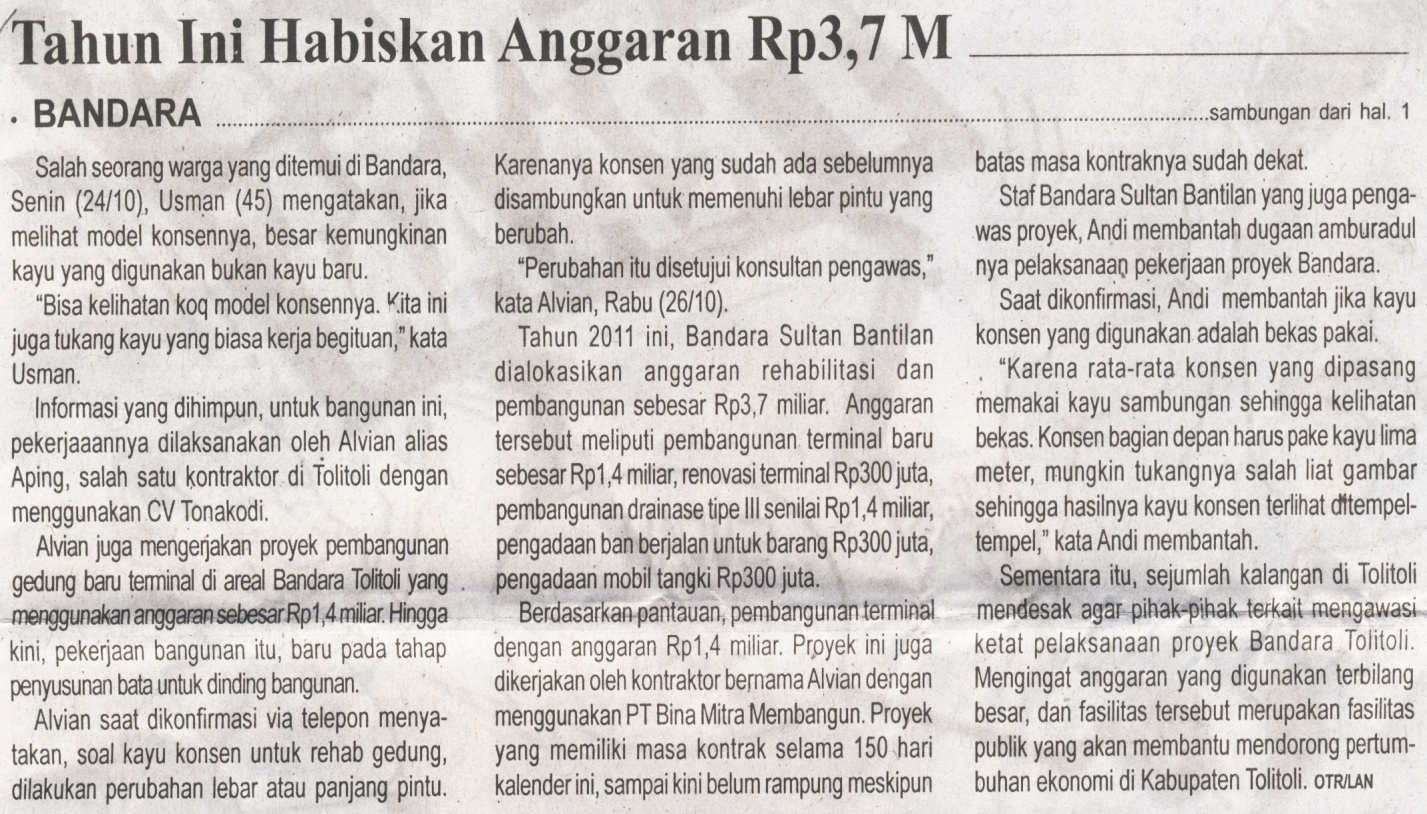 Harian:MercusuarKasubaudSulteng  IHari, tanggal:Kamis 27 Oktober 2011KasubaudSulteng  IKeterangan:Halaman 1Kolom 5-6; Halaman 11 Kolom 1-3KasubaudSulteng  IEntitas:Kabupaten Toli-toli KasubaudSulteng  I